      Course Specification for Writing 1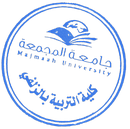 CollegeZulfi College of EducationZulfi College of EducationZulfi College of EducationDepartmentEnglish Language DepartmentEnglish Language DepartmentEnglish Language DepartmentCourse Name:Writing 1Course CodeENG125Level2Credit Hours2 hrs.Course Objective  Students will be able to:Identify the contents of a paragraph.Empower students with the tools and mechanics to communicate effective through writing.Brainstorm ideas about a topic.Use bottom-up, top-down and interactive writing strategies.Use correct and effective punctuation.Discuss the role of topic sentence, theme statement, theme paragraph supporting sentences and concluding sentences/paragraph.Write a descriptive paragraph/argumentative paragraphWrite a personal narrative.Edit a paragraph.Students will be able to:Identify the contents of a paragraph.Empower students with the tools and mechanics to communicate effective through writing.Brainstorm ideas about a topic.Use bottom-up, top-down and interactive writing strategies.Use correct and effective punctuation.Discuss the role of topic sentence, theme statement, theme paragraph supporting sentences and concluding sentences/paragraph.Write a descriptive paragraph/argumentative paragraphWrite a personal narrative.Edit a paragraph.Students will be able to:Identify the contents of a paragraph.Empower students with the tools and mechanics to communicate effective through writing.Brainstorm ideas about a topic.Use bottom-up, top-down and interactive writing strategies.Use correct and effective punctuation.Discuss the role of topic sentence, theme statement, theme paragraph supporting sentences and concluding sentences/paragraph.Write a descriptive paragraph/argumentative paragraphWrite a personal narrative.Edit a paragraph.Course ContentAcademic Life Around the World.                                                                  A descriptive paragraph about a classmate, using connectors.Academic Life Around the World.                                                                  A descriptive paragraph about a classmate, using connectors.Academic Life Around the World.                                                                  A descriptive paragraph about a classmate, using connectors.Course ContentLiving to Eat or Eating to live: A Descriptive paragraph about holiday foods, Using count and noncount nouns.                                                                                     Living to Eat or Eating to live: A Descriptive paragraph about holiday foods, Using count and noncount nouns.                                                                                     Living to Eat or Eating to live: A Descriptive paragraph about holiday foods, Using count and noncount nouns.                                                                                     Course ContentIn the Community: An informative letter to a friend.                                                                                         In the Community: An informative letter to a friend.                                                                                         In the Community: An informative letter to a friend.                                                                                         Course ContentHome: A personal narrative.Home: A personal narrative.Home: A personal narrative.Course ContentHealth: An informational paragraph about health treatment.                          Health: An informational paragraph about health treatment.                          Health: An informational paragraph about health treatment.                          Course ContentSocial life:  A narrative paragraph about a classmate.Social life:  A narrative paragraph about a classmate.Social life:  A narrative paragraph about a classmate.Course ContentSports: A paragraph comparing two sports. Sports: A paragraph comparing two sports. Sports: A paragraph comparing two sports. Course ContentAcademic Life Around the World.                                                                  A descriptive paragraph about a classmate, using connectors.Academic Life Around the World.                                                                  A descriptive paragraph about a classmate, using connectors.Academic Life Around the World.                                                                  A descriptive paragraph about a classmate, using connectors.Required TextbookInteractions 1 - Writing by Cheryl Pavlik and Margaret Keenan Segal. MC Graw HillInteractions 1 - Writing by Cheryl Pavlik and Margaret Keenan Segal. MC Graw HillInteractions 1 - Writing by Cheryl Pavlik and Margaret Keenan Segal. MC Graw HillHead of DepartmentDr. Abdulrahman AlqefariDean of CollegeDr. Nasser Alothman